       SECRETARIA MUNICIPAL DE EDUCAÇÃO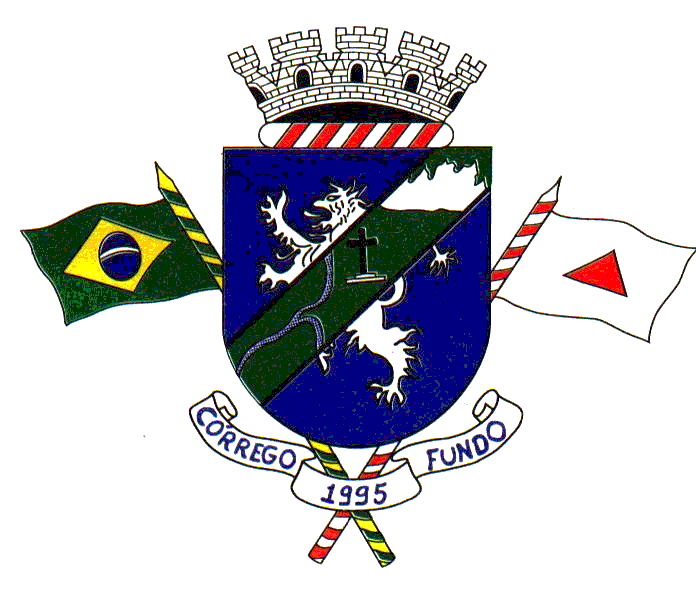 CNPJ 30.622.687/0001-68RUA JOAQUIM GONÇALVES DA FONSECA, 15MIZAEL BERNARDESCEP: 35.568-000 - CÓRREGO FUNDO – MINAS GERAISTELEFONE: (37) 3322-9465Designação Janeiro/2023De acordo com Processo Seletivo Simplificado nº 01/20221 - DA DATA E HORÁRIO DA DESIGNAÇÃO.2 – DO QUADRO DE VAGAS 2.1 – Professor de Educação Básica PEB II– para atuar como Regente de Aulas de Educação Física.3 – DISPOSIÇÕES GERAIS.3.1 – Será observada estritamente a ordem de classificação do Processo Seletivo Simplificado.3.2 – Número de vagas sujeito à alteração.Córrego Fundo, 07 de fevereiro de 2023._________________________________________________________________________Comissão de Acompanhamento do Processo Seletivo PresidenteDIAHORÁRIOLOCAL DE DESIGNAÇÃO08/02/202316:00Sede da Secretaria Municipal de Educação de Córrego FundoInstituiçãoNúmeros de aulasPeríodoTurnoE.M. Rafael José Alves18Até 02-03-2023    Matutino / Vespertino